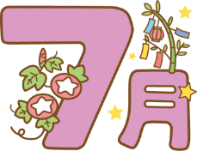 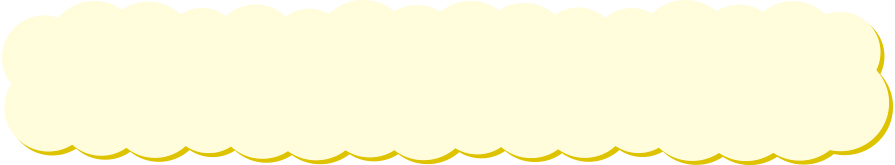 個人懇談会でアサガオの鉢の持ち帰りにご協力お願いします！！Solicitamos que leve o vaso da Glória da Manhã para casa no dia da Reunião de pais e mestres!!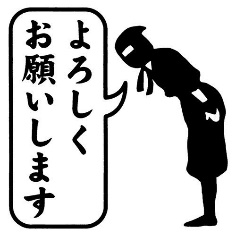  １４日から始まる個人懇談会の際，お家の方でアサガオの鉢植えを持ち帰ってください。前日までに子どもたちに観察の仕方や育て方の指導をしておきますので，夏休み中，自分で世話をするようご支援ください。９月の扱いは，次号でお知らせします。なお，懇談会の当日，鉢と支柱を入れるビニル袋等を用意されると便利だと思いますので，ご用意ください。よろしくお願いします。Por favor, leve o vaso da glória-da-manhã para casa no dia da reunião de pais e mestresque começa no dia 14. Daremos às crianças instruções sobre como observar e cultivar asplantas na véspera, portanto, por favor, ajudem-nas a cuidar delas sozinhas durante as férias de verão.Na próxima edição, informaremos como proceder em setembro. No dia da reunião, aconselhamos a trazer uma sacola para colocar o vaso e as varas.＜自転車についてSobre a bicicleta＞　学校では，１年生・２年生のうちは，道路での乗り方の理解が不十分であったり，危機管理の判断が難しかったりする場合があるため，一人だけで自転車に乗ることがないようにと伝えています。乗る際は，必ず保護者の方の付き添いのもと乗っていただくようお願いします。また，３年生の交通安全指導(１学期)が終わり次第，一人で乗ってもよいというように伝えています。ご理解とご協力をよろしくお願いします。　A escola aconselha que os alunos da primeira e segunda séries não devem andar de bicicleta sozinhos, pois podem não ter uma compreensão suficiente de como andar de bicicleta na estrada e podem ter dificuldade para tomar decisões de gerenciamento de risco. Por favor, certifique-se de ter um dos pais ou responsável acompanhando-o quando seu filho for andar de bicicleta. Além disso, assim que a aula de segurança no trânsito da 3ª série (1º trimestre) terminar, os alunos poderão andar sozinhos. Obrigado por sua compreensão e cooperação.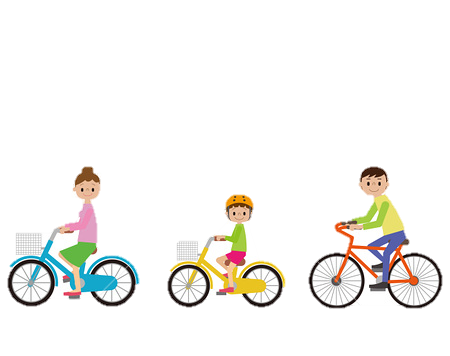 